4 мая на площади у Центра культурного развития «Горняк» (мкр. Горняк, 7), в рамках Недели сохранения здоровья легких, специалистами ОГБУЗ «Центр общественного здоровья и медицинской профилактики г. Старого Оскола» проведена акция «Дыши легко!»  
Всем присутствующие проведено: Измерение жизненной емкости легких;
 Определение концентрации углекислого газа в выдыхаемом воздухе с помощью смокелайзера»;
 Пульсоксиметрию;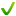 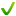  Измерение уровня глюкозы и холестерина крови;
 Измерение АД;
 Индивидуальные рекомендации по сохранению здоровья;
 Мастер-классы по дыхательной гимнастике, ЛФК, скандинавской ходьбе.
Участникам были вручены листовки и буклеты с полезными советами по профилактике заболеваний и о ведении здорового образа жизни!Из 28 курильщиков, пришедших на обследование у 12 человек выявлен повышенный уровень углекислого газа и изменения в бронхолёгочной системе. Все они приглашены на занятия в «Школу отказа от курения», где помогают отказаться от этой вредной привычки.